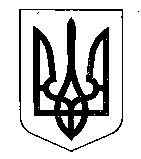 МІНІСТЕРСТВО ФІНАНСІВ УКРАЇНИНАКАЗвід 17.03.2020                                             Київ                                           № 158Зареєстровано в Міністерстві юстиції України 28 травня 2021 року за № 707/36329Про внесення змін до Порядку проведення моніторингу контрольованих операцій та Порядку опитування уповноважених, посадових осіб та/або працівників платника податків з питань трансфертного ціноутворенняВідповідно до абзацу третього підпункту 39.5.1.1 підпункту 39.5.1 пункту 39.5 статті 39 розділу I Податкового кодексу України, Положення про Міністерство фінансів України, затвердженого постановою Кабінету Міністрів України від 20 серпня 2014 року № 375,НАКАЗУЮ:1. Внести зміни до Порядку проведення моніторингу контрольованих операцій, затвердженого наказом Міністерства фінансів України від 14 серпня 2015 року № 706, зареєстрованого в Міністерстві юстиції України 03 вересня 2015 року за № 1055/27500, шляхом викладення його в новій редакції, що додається.2. Внести зміни до Порядку опитування уповноважених, посадових осіб та/або працівників платника податків з питань трансфертного ціноутворення, затвердженого наказом Міністерства фінансів України від 14 серпня 2015 року № 706, зареєстрованого в Міністерстві юстиції України 03 вересня 2015 року за № 1056/27501, шляхом викладення його в новій редакції, що додається.3. Департаменту податкової політики Міністерства фінансів України в установленому порядку забезпечити:подання цього наказу на державну реєстрацію до Міністерства юстиції України;оприлюднення цього наказу.4. Цей наказ набирає чинності з дня його офіційного опублікування. 5. Контроль за виконанням цього наказу покласти на заступника Міністра фінансів України Воробей С. І. та Голову Державної податкової служби України Любченка О. М.МіністрСергій МАРЧЕНКО